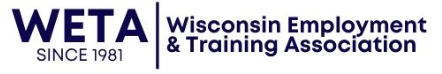 1213 N. Sherman Avenue  PMB 324  Madison, WI  53704  (608) 242-7425  http://www.wetainc.org2021 WETA Brasch Memorial Scholarship Award for StudentsInformation and ApplicationApplication deadline: September 13, 2021Intentionally left blank to accommodate double-sided printing1213 N. Sherman Avenue  PMB 324  Madison, WI  53704  (608) 242-7425  http://www.wetainc.org2021 WETA Brasch Memorial Scholarship Award Competitionfor StudentsThank you for your interest in the 2021 WETA Brasch Memorial Student Scholarship. This scholarship is for under-resourced individuals enrolled in or planning to enroll in post-secondary education at an approved institution of higher learning. Applicants may be pursuing any course of study.The Brasch Memorial Scholarship: John Brasch was one of the founders of WETA and remained an active member until his death. He was deeply committed to working with under-resourced students as a guidance counselor at North Central Technical College. This scholarship is one way that our organization honors the memory of an outstanding individual who contributed to our mission.WETA's mission: Our purpose is to promote quality employment and training services and support the professionals who implement and administer those services for job seekers, workers and the employer community. For more information, visit the WETA web site at www.wetainc.org.WETA adheres to laws and practices of non-discrimination on the basis of race, color, national origin, religion, gender, age, sexual orientation, disability status, or any other protected class.The 2021 Brasch Memorial Student Scholarship is a $1,000 award payable to the awardee's education provider as indicated on the application. An awardee may receive only one scholarship. A WETA scholarship is a one-time, lifetime award. If you have been awarded a WETA scholarship in the past, you are not eligible to receive another.Here are some important points to keep in mind as you complete the application.Information provided is confidential. The WETA Scholarship Committee is appointed by the WETA Board of Directors to make award selections.The scholarship awardee must be a Wisconsin resident and must be attending or plan to attend a Wisconsin public or private institution of higher education or a training program approved by the Wisconsin Educational Approval Board. A list of the approved private post-secondary training providers and programs can be found at the EAB website at: https://dsps.wi.gov/Pages/Programs/EducationalApproval/Default.aspxThe scholarship awardee must have graduated from high school or received a General Educational Development (GED) Diploma / Wisconsin High School Equivalency Diploma (HSED) from the Department of Public Instruction as stated in Chapter P15, Administrative Rule, effective date, July 1, 1988.Applicants will be considered for the scholarship award based on an overall assessment of the applicant's responses including the applicant's career and educational goals.  Applicants must address each of the following areas:academic achievement;school and/or community involvement;economic need;personal expression of education and career goals; andpersonal characteristics demonstrated on the application and recommendations.Recommendations must be submitted by two people of your choice who are knowledgeable about your skills, interests and experiences. These are to be mailed or emailed by the recommenders directly to WETA at the address below.An applicant may not be an immediate family member of a WETA Board member and/or Scholarship Committee member. "Immediate family member" is defined as a parent, spouse, sibling or child.Applications must be complete.  Do not alter the format of the application or nomination form. Please type or print the information neatly.  Do not leave any area blank. For example, if you have not participated in school or community activities, provide a brief explanation.The scholarship award will be presented at the 2021 WETA Annual Conference that is being held virtually. The awardee will be invited to attend the virtual WETA Conference on the afternoon of October 14th as an honored guest.The awardee should use the scholarship for the 2021-2022 school year.  However, scholarships may be held in abeyance for up to one year with the approval of the WETA Board of Directors.The awardee will be notified of award status by email or US mail (as preference is indicated in the application) no later than September 30, 2021.For more information, check the WETA web site at www.wetainc.org or contact Jon Danforth at (608) 242-7527 or by e-mail at jdanforth@eata.org.	Application Submission and Deadline:Applicants and recommenders should mail completed application materials to:		WETA Scholarship Committee		Wisconsin Employment and Training Association, Inc.		1213 Sherman Avenue, PMB #324		Madison, WI  53704jdanforth@eata.org Your WETA Student Scholarship application and two recommendations must be postmarked no later than September 13, 2021.2021 WETA Brasch Memorial Student Scholarship ApplicationApplication deadline: September 13, 2021Personal InformationApplicant name Street Address City, State    Zip code Telephone  E-mail address                                             Check one: I prefer to be contacted by      email            US mailHave you applied for a WETA scholarship in the past?    yes       noRecommenders' names we should expect to hear from. They are to send their recommendations directly to WETA. You will not submit them.Employment List current and/or most recent positions.If you are currently employed, what is your salary?  $    (check one) per hour or month Educational Information PLANNED or CURRENT education: List training you are currently attending or you plan to attend.(Note: if awarded a scholarship, this is the education provider to which WETA will send the scholarship funds.)PREVIOUS education: List high school, college, university, or short-term training you previously attended.School and Community Involvement Statement of Economic NeedIn 500 words or less, describe your overall resource situation and how you plan to use your financial and personal resources to be successful in school. List other scholarships or grants you are applying for. Be sure to give the scholarship committee an accurate picture of your resources and needs. For example, include the number of family members you are supportingOther InformationIn 100 words or less, tell us about your long-term goals and what you hope to accomplish as a result of your education.In 100 words or less, describe a significant event or accomplishment in your life that reflects your values.In 100 words or less, describe any special circumstances or information you want the committee to consider when evaluating your application.Certification and signatureBy checking the box in front of each statement, I certify each of the following statements.	The information I provided on this application is true and complete to the best of my knowledge.	I am a Wisconsin resident and plan to attend the educational institution listed on this application in the 2021-2022 academic year.	I am not an immediate family member (parent, spouse, sibling or child) of a WETA Board member or Scholarship Committee member, nor am I a WETA Board member or Scholarship Committee member. 	I have not received a WETA scholarship in the past. 	I am not under age 18, or, if I am, my parent or guardian has signed this application.Signature of applicant								DateSignature of parent if the applicant 						DateIs under age 18	To be considered, your completed application and two letters of recommendation must be postmarked no later than September 13, 2021. Recommendations should be mailed or emailed directly from the person completing the recommendation.Mail to:  	WETA Scholarship CommitteeWisconsin Employment and Training Association, Inc. , PMB #324,   53704Email to:  	jdanforth@eata.org Recommender's Form for theWETA Brasch Memorial Student ScholarshipMust be postmarked no later than September 13, 2021Instructions: The applicant must provide authorization for the recommender by completing the information in the box. The recommender must complete the rest of the form and mail or email to:WETA Scholarship CommitteeWisconsin Employment and Training Association, Inc.1213 N Sherman Avenue, PMB 324,Madison, WI  53704jdanforth@eata.org This section is to be completed by the person recommending the applicant.Recommender:  We value your observations and opinions regarding the applicant.  Please be as specific and objective as possible.  Include any examples in the comments section.  The scale will be interpreted as 5 = superior to 0 = not observed.Cooperation …..……………	5	4	3	2	1	0Initiative ………………………	5	4	3	2	1	0Judgment ..….…….………..	5	4	3	2	1	0Leadership ………………..…	5	4	3	2	1	0Organizational ability ..…	5	4	3	2	1	0Reliability ………….…………	5	4	3	2	1	0Respect for others ………		5	4	3	2	1	0How long have you known the applicant? Relationship to the applicant (teacher, employer etc.): Please explain your overall reason(s) for supporting this applicant in 100 words or less:Name and title 										PhoneRecommender Signature 										DateStreet Address 				            City, State				ZipEmail address Recommender's Form for theWETA Brasch Memorial Student ScholarshipMust be postmarked no later than September 13, 2021Instructions: The applicant must provide authorization for the recommender by completing the information in the box. The recommender must complete the rest of the form and mail or email to:WETA Scholarship CommitteeWisconsin Employment and Training Association, Inc.1213 N Sherman Avenue, PMB 324,Madison, WI  53704jdanforth@eata.org This section is to be completed by the person recommending the applicant.Recommender:  We value your observations and opinions regarding the applicant.  Please be as specific and objective as possible.  Include any examples in the comments section.  The scale will be interpreted as 5 = superior to 0 = not observed.Cooperation …..……………	5	4	3	2	1	0Initiative ………………………	5	4	3	2	1	0Judgment ..….…….………..	5	4	3	2	1	0Leadership ………………..…	5	4	3	2	1	0Organizational ability ..…	5	4	3	2	1	0Reliability ………….…………	5	4	3	2	1	0Respect for others ………		5	4	3	2	1	0How long have you known the applicant? Relationship to the applicant (teacher, employer etc.): Please explain your overall reason(s) for supporting this applicant in 100 words or less:Name and title 										PhoneRecommender Signature 										DateStreet Address 				            City, State				ZipEmail address NameRelationship to youPosition title,name of employer,city, state√ if currentDates of employmentHours per weekName and city of educational institution or training provider (must be in Wisconsin)Names of program of study and anticipated credentialActual or planned enrollment dateExpected date of completionGPAName of previous school, city, stateYears attendedName of diploma/certificate/degreeCompleted? (yes/no)Name of organization,city, stateMain duties and responsibilitiesDates of involvementHours per week